Cas DIRLa cadena de clubs de fitness DIR va ser fundada fa trenta-tres anys. Un dels seus fundadors, Ramon Canyella, és l'actual director general, que fa uns pocs anys va rebre el guardó de millor empresari europeu del sector. Compta amb disset clubs a Barcelona i un a Sant Cugat. Des del principi, l'objectiu principal ha estat apropar els beneficis de l'exercici físic als seus clients i oferir-los totes les facilitats i comoditats per tal de posar-se en forma. Ara, però, va més enllà del fitness i es preocupa, no només perquè els seus clients exercitin el cos en el gimnàs, sinó perquè posin la seva vida en moviment. Per això, posa a la seva disposició els serveis de fitness, wellness, nutrició, amistats, singles i moda. Així, poden aconseguir un millor equilibri cos-ment per augmentar el benestar, una bona salut a través d'una adequada nutrició, diversió, amics i l'encant d'estar sempre a l'última en moda. Actualment, DIR és el líder a Catalunya en aquest sector d'activitat. Vegem alguns dels factors diferencials de DIR.DiferenciacióDIR ha aconseguit diferenciar-se clarament dels seus competidors (Arsenal, Ubae, Duet Sports, Metropolitan, gimnasos municipals…) amb un model de negoci especial. D'una part, té més gimnasos que ningú a Barcelona, són gimnasos més grans, millor equipats i amb més serveis complementaris que la majoria dels seus competidors. Aquest producte el ven molt bé amb una publicitat molt efectiva. És possible que els serveis del DIR no siguin tan exclusius com el d'alguns dels seus competidors, però DIR aconsegueix que els seus socis percebin que són “especials”. Els seus anuncis han comptat amb persones conegudes i benvolgudes pel seu mercat objectiu, com a esportistes i models famoses. La seva estratègia de comunicació és excel·lent per connectar amb el segment objectiu de mercat, que és la gent de classe mitjana i alta interessada a estar en forma. És molt fàcil veure les motxilles DIR pertot arreu, ja que ha repartit més de cent mil entre els seus socis. Inversió per estar a primera filaUna de les claus és la inversió continuada. Així, ha anat creant més gimnasos DIR i cadascun d'ells compta amb els equipaments més moderns. Les seves màquines de córrer i les bicicletes estàtiques són d'última generació i tenen televisió incorporada. Recentment, ha adquirit més d'un centenar d'estacions cardiovasculars i musculars. També ha invertit en piscines, pistes de padel i aparcaments en alguns dels gimnasos. DIR té unes instal·lacions molt ben cuidades, sense els problemes de manteniment i de ventilació que tenen alguns gimnasos més petits. Innovació constant en productes i serveis L'esforç d'innovació de DIR es concentra en noves activitats físiques per a la cura de la salut i del físic a partir de noves eines i productes. Però en els últims anys ha anat innovant amb productes i serveis complementaris amb la seva activitat principal. Per exemple, la nutrició, àmbit on DIR ofereix assessorament per als socis. Compta amb una línia de productes d'higiene pròpia. També ofereix serveis relacionats amb les amistats i els singles. Una altra línia d'activitat és la de la roba esportiva DIR Fashion. El 90% d'aquests productes els fan subcontractistes xinesos i el 10% a Espanya, sota la supervisió de Jordi Canyella, adjunt a la direcció i fill del fundador. Amb tota aquesta gamma de productes i serveis es vol donar un servei integral al soci en tot el relacionat amb la forma física i la seva vida diària. Flexibilitat de quotes Avui dia, les persones som molt diverses quant a les nostres necessitats i quant a la disponibilitat d'horaris. Per això DIR ofereix una política de quotes que és molt flexible i té en compte el nombre de vegades que el soci utilitza les instal·lacions, els serveis que utilitza i els horaris. Molts dels seus competidors tenen una política de preus més rígida. Després de l'inici de la crisi econòmica es va posar en marxa DIR Low Cost amb quota mensual de 20 euros i pròximament obrirà quatre centres low cost. Això és una mostra del seu esforç per anar-se adaptant als canvis en l'entorn i a les necessitats dels seus clients.Línies d'activitat Tot l'exposat permet a DIR oferir productes en diverses línies d'activitat: FITNESS: cada setmana ofereix més de 3.000 sessions d'entrenament aeròbic, funcional, muscular... Com molts dels seus socis són persones bastant ocupades, l'àmplia oferta de sessions permet adaptar-se fàcilment als horaris disponibles dels seus socis. WELLNESS: activitats per cuidar-se per dins i per fora amb sessions de ioga, Pilates, Tai Chi, reeducació postural... RITMES: amb sessions i cursos de balls de saló, dansa del ventre, dansa afrobrasilera, salsa... NUTRICIÓ: receptes i assessorament per millorar l'alimentació. AMISTATS: a través de la web i de les cartelleres dels gimnasos, els socis poden posar els seus anuncis per comprar i vendre el que sigui. També organitza excursions i altres activitats d'esbarjo per als socis. SINGLES: Al seu web té un apartat per a singles amb uns quants milers de singles registrats que poden xatejar, i organitzen trobades especials per a ells. MODA: línia DIR FASHION de samarretes, ulleres per a la piscina, motxilles, jaquetes, pantalons per fer esport... que es venen a les botigues DIR. Política de fidelització Una altra de les claus de l’èxit de DIR és tot el que fa per fidelitzar els socis. L'àmplia oferta de productes i serveis, més que qualsevol altre competidor, ajuda molt a fidelitzar. Però a més compta amb la targeta DIR, que té molts avantatges, i el Magazín DIR. Els factors d'èxit esmentats expliquen la popularitat de DIR, que té com a socis el 5% de la població de Barcelona, i l’11% de la població de 18 a 30 anys. Encara que Barcelona és una de les ciutats més esportistes del món, ja que més del 35% dels barcelonins practiquen esport, no és un mercat fàcil, ja que hi ha molta competència, tant d'altres empreses privades nacionals i estrangeres, com municipals. De cara al futur, DIR té reptes molt importants. Entre aquests, podem destacar el fet d’augmentar els ingressos per serveis complementaris al fitness (llibres, complements nutricionals, entrenadors personals,...) i també consolidar-se en el segment dels usuaris de més de 50 anys, que compten amb temps pel fitness i ganes per seguir gaudint d'una bona salut.Un altre repte important és superar de manera exitosa l'increment de la competència que s’acosta per als anys vinents. Per exemple, la multinacional McFit que ha començat a operar a Espanya, té previst obrir 130 gimnasos en els pròxims sis anys.Qüestions per a la discussió:1.	Identificar les principals fortaleses i febleses de tipus qualitatiu que presenta DIR a finals de 2013.2.	Identificar les fortaleses i febleses de DIR a finals de 2013 a partir de l'anàlisi dels seus estats financers.3.	Formular el diagrama causa-efecte de finals de 2013.4.	Proposar recomanacions d'acord amb les anàlisis realitzades i quantificar el seu impacte en els comptes anuals.Figura 1. Balanços de situació consolidats de DIR de 2009 a 2013Figura 2. Comptes de pèrdues i guanys consolidats de DIR de 2009 a 2013Figura 3. Ràtios de DIRFigura 4. Estat de fluxos de tresoreria de 2010 a 2013 de DIR31712/2013%31/12/2012%31/12/2011%31/12/2010%31/12/2009%Immobilitzat52.605.21194,9756.023.13991,3760.709.08795,1855.100.65993,3450.102.75391,17Immobilitzat immaterial3.335.1546,023.482.6705,683.715.9745,833.624.8426,141.861.467,003,39Immobilitzat material44.818.52380,9147.583.21977,6152.320.14882,0348.658.99382,4343.291.918,0078,78Inversions financeres a 
llarg termini707.4021,281.116.2961,82690.1571,08577.2580,98533.987,820,97Actius per impost diferit3.744.1336,763.840.9546,263.982.8086,242.239.5673,792.420.286,364,40Fons de comerç de societats consolidades0,000,0000,0000,001.995.093,583,63Actiu circulant2.785.4745,035.289.7278,633.072.0644,823.929.6196,664.849.600,008,83Existències541.1680,98456.4870,74557.0620,87785.1261,33886.4011,61Deutors comercials i comptes a cobrar928.6991,681.458.0702,381.917.8703,011.988.5363,372.088.8833,80Inversions financeres a curt termini513.900,900,93334.825,890,5530.887,540,0523.379,760,0421.3890,04Periodificacions a curt termini29.4173,8125.641,050,04130.328,360,20136.943,440,2360.0980,12Tresoreria772.2891,393.014.7044,92435.9170,68995.6351,691.792.8293,26Total actiu55.390.685100,0061.312.866100,0063.781.151100,0059.030.278100,0054.952.352100,00Fons propis8.458.47715,279.060.49214,788.886.60113,939.723.42016,478.810.96516,03Capital subscrit3.210.9935,803.210.9935,243.210.9935,033.210.9935,443.210.9935,84Socis externs5.124.6709,255.508.9328,985.297.5958,315.841.2619,904.958.6219,02Altres fons propis122.8140,22340.5670,56378.0130,59671.1671,14641.3511,17Passiu fix28.199.34950,9130.917.48550,4333.977.63553,2726.536.39944,9522.309.64540,60Creditors a ll. t.26.111.19447,1428.723.69646,8531.674.80849,6625.816.85143,7321.644.86239,39Altres passius fixos2.088.1563,772.193.7893,582.302.8283,61719.5481,22664.7821,21Provisions a llarg termini00000Passiu líquid18.732.85933,8221.334.88934,8020.916.91432,7922.770.45938,5723.831.74243,37Provisions a curt termini00000Deutes financers9.440.40717,049.806.77515,999.252.78214,519.769.15816,5512.111.85022,04Creditors comercials i altres comptes a pagar6.143.87311,097.127.18011,627.504.13211,779.510.17816,118.174.07714,87Periodificacions a curt termini3.148.5795,684.400.9337,184.160.0006,523.491.1235,913.545.8166,45Total passiu i capital propi55.390.685100,0061.312.866100,0063.781.151100,0059.030.278100,0054.952.352100,00Fons de maniobra872.4061.034.9291.347.1291.232.2161.791.670Nombre d’empleats67271779979072831/12/2013%31/12/2012%31/12/2011%31/12/2010%31/12/2009%Import net de la 
xifra de negocis 46.719.124,34100,0051.887.148,77100,0054.781.768,95 100,00 52.497.005,58100,0049.317.117,08100,00Variació d’existències de productes acabats i en curs de fabricació - 61.658,74 - 0,13 - 23.992,71 - 0,05- 123.458,69- 0,23- 98.597,460,1953.434,960,11Treballs realitzats pel grup per al seu actiu  264.323,62  0,57  223.430,97  0,43  1.256.544,67  2,29  1.917.719,63  3,65 1.782.036,093,61Aprovisionaments - 733.114,84 - 1,57 - 630.056,03 - 1,21 - 866.597,45 - 1,58 - 995.049,50 - 1,90 -1.253.203,65-2,54Altres ingressos d’explotació  191.688,73  0,41  142.755,73  0,28  192.247,58  0,35  612.422,22  1,17 599.291,341,22Despeses de personal - 23.276.726,15 - 49,82 - 26.395.229,47 - 50,87 - 29.652.300,18 - 54,13 - 28.892.515,03 - 55,04 -26.242.528,29-53,21Altres despeses d’explotació - 15.351.770,00 - 32,86 - 16.257.104,71 - 31,33 - 17.962.017,60 - 32,79 - 16.203.645,93 - 30,87 -15.082.878,39-30,58Amortització de l’immobilitzat - 5.389.321,66 - 11,54 - 5.784.165,96 - 11,15 - 5.852.534,25 - 10,68 - 6.071.811,97 - 11,57 -5.396.152,59-10,94Imputació de subvencions d’immobilitzat no financer i unes altres  2.440,44  0,01  3.880,82  0,01 00,00Excés de provisions 00,00Deterioració i resultat per alienacions de l’immobilitzat - 3.535,79 - 0,01 - 64.953,72 - 0,13 - 85.637,40 - 0,16 - 27.185,32 - 0,05 -60.670,43-0,12Resultat per la pèrdua de control de participacions consolidades 00,00Diferència negativa en combinacions de negocis00,00Altres resultats 00,00RESULTAT D’EXPLOTACIÓ 2.361.449,95  5,05  3.101.713,69  5,98  1.688.015,63  3,08  2.738.342,22  5,22 3.716.446,127,54Ingressos financers  20.787,60  0,04  28.623,43  0,06  5.346,38  0,01  24.589,81  0,05 28.242,110,06Despeses financeres - 2.264.648,23 - 4,85 - 2.310.208,18 - 4,45 - 1.932.715,17 - 3,53 - 1.469.706,81 - 2,80 -1.578.820,94-3,20Variació de valor raonable en instruments financers 00,00Diferències de canvi- 5.193,04 - 0,01 - 1.026,17 - 0,00 - 3.395,43 - 0,01 - 11.697,62 - 0,02 -5.216,63-0,01Deterioració i resultat per alienacions d’instruments financers  341.833,78  0,73  29.035,73  0,06 - 2.653,91 - 0,00 - 865,36 - 0,00 282.153,220,57RESULTAT FINANCER - 1.907.219,89 - 4,08 - 2.253.575,19 - 4,34 - 1.933.418,13 - 3,53 - 1.457.679,98 - 2,78 -1.273.642,24-2,58RESULTAT ABANS D’IMPOSTOS  454.230,06  0,97  848.138,50  1,63 - 245.402,50 - 0,45  1.280.662,24  2,44 2.442.803,884,95Impostos sobre beneficis - 191.798,76 - 0,41 - 167.514,77 - 0,32  103.583,75  0,19 - 460.406,21 - 0,88 -766.342,97-1,55RESULTAT CONSOLIDAT DE L’EXERCICI  262.431,30  0,56  680.623,73  1,31 - 141.818,75 - 0,26  820.256,03  1,56 1.675.460,913,40Resultat atribuït a la societat dominant - 19.395,50  379.952,45 - 169.144,49  526.044,06 789612,84Resultat atribuït a socis externs  281.826,80  300.671,28  27.325,74  294.211,97 885.848,07Mitjana Sector 20132012201120102009Endeutament = Passiu / Actiu  0,62  0,84  0,85  0,86  0,84  0,84 Qualitat del deute = Passiu corrent / Passiu total  0,41  0,39  0,40  0,38  0,46  0,52 Capacitat de devolució = Flux de caixa / Préstecs 0,340,180,190,150,190,21Cost del deute = Despeses financeres / Préstecs  0,04  0,06  0,06  0,047  0,041  0,05 Despeses financeres = Despeses financeres / Vendes  0,01  0,04  0,045  0,035  0,03  0,03 Liquiditat = Actiu corrent / Passiu corrent  0,91  0,14  0,24  0,14  0,17  0,2 Fons de maniobra aparent (real) (euros) = Actiu corrent – Passiu corrent- 15.947.385 - 16.045.162 - 17.844.850 - 18.840.840- 18.982.143 Fons de maniobra necessari (euros) = Actiu corrent explotació – Passiu corrent explotació - 7.293.168,000 - 9.087.914,950 - 8.558.871,640  - 9.590.696  -8.184.511 AC d’explotació = Existències + Clients + Periodificacions + 500.000  1.999.284 2.440.198  3.105.260 3.410.605  3.535.382 PC d’explotació = Proveïdors + Periodificacions  9.292.452 11.528.113 11.664.132  13.001.301  11.719.893 Dèficit de fons de maniobra (euros) - 8.654.217 - 6.957.247- 9.285.978- 9.250.144 - 10.797.632 Tresoreria = (Realitzable + Tresoreria) / Passiu corrent  0,88  0,12  0,22  0,12  0,14  0,17 Prova de l’àcid = Tresoreria / Passiu corrent  0,32  0,04  0,14  0,02  0,04  0,08 Termini de cobrament (dies) = Clients / Venda diària  18,0  7,2  10,2  12,7  13,8  15,4 Termini de pagament (dies) = Proveïdors / Compra diària  73,0  297,4  509,5  475,0 199,0 180,1 Rotació actiu no corrent = Vendes / Actiu no corrent  1,28  0,88  0,92  0,90 0,95 0,98Rotació actiu corrent = Vendes / Actiu corrent  6,38  16,77  9,80  17,83 13,36 10,17Creixement de les vendes = Vendes últim any / Vendes any anterior  1,04  0,90  0,94  1,04 1,06 1,06Rendibilitat dels fons propis = Resultat atribuït societat dominant / Fons propis  0,17 - 0,002  0,042 - 0,019 0,13 0,20Rendiment de l’actiu = BAII / Actiu  0,09  0,043 0,051 0,026 0,046 0,072013201220112010A) FLUXOS D’EFECTIU ACTIVITATS D’EXPLOTACIÓ 1) BAI  454.230,06 848.138,50- 245.402,50  1.280.662,342) Ajustaments del resultat  7.847.241,73 8.206.719,93 6.089.540,57 6.343.144,42(+) Amortització immobilitzat  5.389.321,66 5.784.165,96 5.852.534,25 6.071.811,99(+/-) Correccions valoratives per deteriorament  215.377,28 217.272,78 238.324,16 272.650,27(-) Imputació de subvencions - 1.317,84- 76.303,07 1.317,84 1.317,84(-) Ingressos financers - 20.787,60- 28.623,43(+) Despeses financeres  2.264.648,23 2.310.207,693) Canvis en el capital corrent - 2.971.929,51- 574.748,90 288.349,54 1.394.977,26(+/-) Existències - 84.681,14 100.575,11 288.063,90 101.275,04(+/-) Deutors i altres comptes a cobrar  313.993,46 242.526,95- 167.658,13- 172.302,42(+/-) Altres actius corrents - 182.851,08- 199.251,04- 892,70- 78.836,85(+/-) Creditors i altres comptes a pagar - 983.306,95- 376.951,64- 2.006.045,74 1.336.100,42(+/-) Altres passius corrents - 1.745.989,18- 14.574,86 1.245.134,70 37.162,23(+/-) Altres actius i passius no corrents - 289.094,62- 327.100,42 989.747,51 171.578,844) 4)Altres fluxos d’efectiu de les activitats d’explotació - 2.410.996,34- 2.221.976,55 103.583,75- 460.406,21(-) Pagament d’interessos - 2.239.985,18- 2.083.085,21(+) Cobraments d’interessos  20.787,60 28.623,43(-) Pagament / (+) Cobrament per impost sobre beneficis - 191.798,76- 167.514,77 103.583,75- 460.406,215) Fluxos d’efectiu de les activitats d’explotació (1+2+3+4)  2.918.545,94 6.258.132,98  6.236.071,36  8.558.377,81 B) FLUX D’EFECTIU DE LES ACTIVITATS D’INVERSIÓ 6) Pagament per inversions (-) - 2.680.043,79- 1.471.516,60- 10.427.970,49- 11.414.962,95Immobilitzat intangible - 39.735,43- 3.888,15 326.664,58  57.967,80Immobilitzat material - 2.640.308,36- 1.041.489,22 9.988.406,31 11.365.995,15Altres actius financers - 426.139,23 112.899,607) Cobrament per desinversions (+)  611.828,70 231.443,73 710.249,85 207.794,90Immobilitzat intangible  6.879,45 231.443,73Immobilitzat material  196.054,56 710.249,85 207.794,90Altres actius financers  408.894,698) Fluxos d’efectiu de les activitats d’inversió (6+7) - 2.068.215,09- 1.240.072,87- 9.717.720,64- 11.207.168,052013201220112010C) FLUX D’EFECTIU ACTIVITATS DE FINANÇAMENT9) Cobraments i pagaments per instruments de patrimoni - 374.181,79  201.569,45  554.695,31 1.248.295,33(+) Emissió d’instruments de patrimoni  317.089,02  461.755,81 607.997,62 1.714.513,03(+) Alienació d’instruments de patrimoni de la societat dominant  56.740,31- 48.048,72 1.123.298,24 (-) Adquisició de participacions de socis externs - 748.011,12 - 212.137,64 - 1.176.600,55- 466.217,70 10) Cobraments i pagaments per instruments de passiu financer - 2.163.824,50 - 1.918.003,25 3.568.397,04 1.747.765,85a) Emissió  1.779.876,52 1.702.663,34 14.189.381,13 11.581.567,27(+) Obligacions i altres valors negociables  1.797.062,81  3.407.174,25 (+) Deutes amb entitats de crèdit  804.391,32 1.481.567,60  11.089.845,82  8.174.393,02 (+) Altres deutes  975.485,20 221.095,74 1.303.472,50 b) Devolució i amortització - 3.943.701,02- 3.620.666,59 10.620.984,09  9.833.801,42 (+) Obligacions i altres valors negociables  167.000,00 292.000,00(-) Deutes amb entitats de crèdit  2.609.699,15 1.915.753,70 8.603.760,63  8.405.113,21(-) Altres deutes  1.334.001,87 1.704.912,89 1.850.223,46  1.136.688,2111) Pagaments per dividends (-) - 554.739,14- 722.839,53- 1.201.160,83- 1.144.465,3312) Fluxos d’efectiu de les activitats de finançament (9+10+11) - 3.092.745,43 - 2.439.273,33 2.921.931,52 1.851.595,85D) EFECTE DE LES VARIACIONS DELS TIPUS DE CANVI E) AUGMENT/DISMINUCIÓ NETA D’EFECTIU O EQUIVALENTS (5+8+12+D)-2.242.414,58 2.578.786,78- 559.717,76- 797.194,39Efectiu i equivalents a l’inici de l’exercici3.014.703,52 435.916,74 995.634,50 1.792.829,04Efectiu i equivalents al final de l’exercici772.288,94 3.014.703,52 435.916,74 995.634,65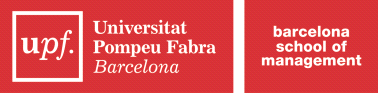 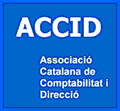 